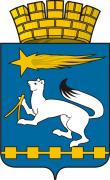 АДМИНИСТРАЦИЯ ГОРОДСКОГО ОКРУГА НИЖНЯЯ САЛДАП О С Т А Н О В Л Е Н И Е18.11.2016								                              № 1019Нижняя СалдаО комиссии по включению автомобильных дорог, обеспечивающих подъезд к территориям садоводческих, огороднических и дачных некоммерческих объединений граждан, в перечни автомобильных дорог общего пользования местного значения городского округа Нижняя СалдаРуководствуясь Гражданским кодексом Российской Федерации, Федеральным законом от 06 октября 2003 года № 131-ФЗ «Об общих принципах организации местного самоуправления в Российской Федерации», Федеральным законом от 08 ноября 2007 года № 257-ФЗ «Об автомобильных дорогах и о дорожной деятельности в Российской Федерации и о внесении изменений в отдельные законодательные акты Российской Федерации», Уставом городского округа Нижняя Салда, администрация городского округа Нижняя СалдаПОСТАНОВЛЯЕТ:1. Создать комиссию по включению автомобильных дорог, обеспечивающих подъезд к территориям садоводческих, огороднических и дачных некоммерческих объединений граждан, в перечни автомобильных дорог общего пользования местного значения городского округа Нижняя Салда.2. Утвердить:2.1. Состав комиссии по включению автомобильных дорог, обеспечивающих подъезд к территориям садоводческих, огороднических и дачных некоммерческих объединений граждан, в перечни автомобильных дорог общего пользования местного значения городского округа Нижняя Салда (прилагается).2.2. Положение о комиссии по включению автомобильных дорог, обеспечивающих подъезд к территориям садоводческих, огороднических и дачных некоммерческих объединений граждан, в перечни автомобильных дорог общего пользования местного значения городского округа Нижняя Салда(прилагается).3. Опубликовать настоящее Постановление в газете «Городской вестник плюс» и разместить на официальном сайте городского округа Нижняя Салда.Глава городского округа                                                                             Е.В. МатвееваУТВЕРЖДЕНпостановлением администрации                                                                                          городского округа Нижняя Салдаот  18.11.2016 № 1019                                                                                          «О комиссии по включению автомобильных дорог, обеспечивающих подъезд к территориям садоводческих,                                                                                           огороднических и дачных                                                                                           некоммерческих объединений граждан, в перечни автомобильных дорог общего пользования местного значения городского округа Нижняя Салда»Составкомиссии по включению автомобильных дорог, обеспечивающих подъезд к территориям садоводческих, огороднических и дачных некоммерческих объединений граждан, в перечни автомобильных дорог общего пользования местного значения городского округа Нижняя Салда	–    представитель садоводческого и дачного                                                                     некоммерческого объединения гражданУТВЕРЖДЕНОпостановлением администрации                                                                                          городского округа Нижняя Салда от  18.11.2016 № 1019                                                                                         «О комиссии по включению автомобильных дорог, обеспечивающих подъезд к территориям садоводческих,                                                                                           огороднических и дачных                                                                                           некоммерческих объединений граждан, в перечни автомобильных дорог общего пользования местного значения городского округа Нижняя Салда»ПОЛОЖЕНИЕо комиссии по включениюавтомобильных дорог, обеспечивающихподъезд к территориям садоводческих,огороднических и дачныхнекоммерческих объединений граждан,в перечни автомобильных дорог общегопользования местного значениягородского округа Нижняя СалдаОбщие положения1.1. Настоящее положение устанавливает порядок работы комиссии по включению автомобильных дорог обеспечивающих подъезд к территориям садоводческих, огороднических, и дачных некоммерческих объединений (далее -объединения) граждан, в перечни автомобильных дорог общего пользования местного значения городского округа Нижняя Салда (далее - Комиссия).1.2. Основной задачей Комиссии является включение автомобильных дорог обеспечивающих подъезд к территориям садоводческих, огороднических, и дачных некоммерческих объединений граждан, в перечни автомобильных дорог общего пользования местного значения городского округа Нижняя Салда.Состав Комиссии2.1. Состав Комиссии утверждается постановлением администрации городского округа Нижняя Салда.2.2. Руководство Комиссией осуществляет председатель Комиссии. Председателем Комиссии является первый заместитель главы администрации городского округа Нижняя Салда.2.3. Председатель Комиссии руководит деятельностью Комиссии, вносит предложения по составу Комиссии и несет ответственность за выполнение возложенных на него задач.Основные задачи Комиссии3.1. Осуществление мониторинга автомобильных дорог, обеспечивающих подъезд к Объединениям и составление сводного перечня таких автомобильных дорог, в котором указываются сведения:3.1.1. наименование автомобильной дороги;3.1.2. сведения о собственнике, владельце автомобильной дороги (если собственник определен);3.1.3. протяженность автомобильной дороги;3.1.4. соответствие автомобильной дороги техническим требованиям к автомобильным дорогам;3.1.5. интенсивность движения на автомобильной дороге;3.1.6. информация о категориях земельных участков, занятых автомобильной дорогой;3.1.7. оценка объемов финансирования, необходимых для развития автомобильной дороги;3.1.8. характеристики Объединения, к которому ведет автомобильная дорога (размер Объединения, количество участков и членов Объединения, постоянно проживающих жителей на территории Объединения, сезонность их проживания и пр.);3.1.9. иные необходимые сведения.4. Права Комиссии4.1. Комиссия для решения возложенных на него задач имеет право:запрашивать и получать в установленном порядке от учреждений, общественных организаций (объединений), организаций, независимо от форм собственности, расположенных на территории городского округа Нижняя Салда, необходимую информацию и материалы по вопросам, относящимся к компетенции Комиссии;заслушивать на своих заседаниях представителей учреждений,  общественных организаций (объединений), организаций, независимо от форм собственности, расположенных на территории городского округа Нижняя Салда, по вопросам, входящим в компетенцию Комиссии;разрабатывать и утверждать предложения, планы мероприятий по вопросам включения автомобильных дорог, обеспечивающих подъезд к территориям садоводческих, огороднических, и дачных некоммерческих объединений граждан, в перечни автомобильных дорог общего пользования местного значения городского округа Нижняя Салда;вести переписку, отвечать на обращения граждан, общественных объединений, а также учреждений и организаций в пределах компетенции Комиссии;осуществлять иные права в пределах своих полномочий.5. Порядок работы Комиссии5.1. Деятельностью Комиссии руководит председатель, в период временного отсутствия председателя Комиссии обязанности и полномочия исполняет заместитель председателя Комиссии.  5.2. В период временного отсутствия членов Комиссии обязанности и полномочия членов Комиссии из утвержденного состава Комиссии исполняют лица, замещающие их по должности и/или исполняющие их обязанности по основному месту работы. При невозможности присутствия на заседании Комиссии по уважительным причинам (отпуск, болезнь, командировка) члены Комиссии обязаны заблаговременно, в срок не позднее пяти дней до дня очередного заседания Комиссии, известить об этом секретаря Комиссии с указанием должностного лица, которому делегируются полномочия члена Комиссии.5.3. Формой работы Комиссии являются:осуществление мониторинга автомобильных дорог, обеспечивающих подъезд к Объединениям и составление сводного перечня таких автомобильных дорог.5.4. Заседания Комиссии проводятся по мере необходимости, и считаются правомочными, если на них присутствует не менее половины состава Комиссии. 5.5. Члены Комиссии имеют право выносить вопросы на обсуждение Комиссии, участвовать в подготовке материалов к заседаниям Комиссии и разработке проектов решения, принимать участие в голосовании с правом решающего голоса.5.6. Решения Комиссии принимаются простым большинством голосов присутствующих членов Комиссии и оформляются протоколами, которые подписывает председатель Комиссии и секретарь. В случае равенства голосов  решающим является голос председателя Комиссии. Протокольные решения Комиссии в течение 10 дней со дня проведения его заседания направляются членам Комиссии.5.7. Организационно-техническое обеспечение деятельности Комиссии осуществляет администрация городского округа Нижняя Салда.5.8. Секретарь Комиссии ведет документацию по заседаниям Комиссии, извещает членов Комиссии и приглашенных лиц о повестке дня, рассылает протоколы решений Комиссии, проекты документов, подлежащих обсуждению, организует техническую подготовку заседаний Комиссии.5.9. Протоколы и документы по проведению обследования автомобильных дорог, обеспечивающих подъезд к территориям садоводческих, огороднических и дачных некоммерческих объединений граждан, хранятся в отделе по управлению муниципальным имуществом администрации городского округа Нижняя Салда в течение трех лет со дня проведения обследования. 6. Ответственность членов Комиссии6.1. Члены Комиссии, виновные в нарушении законодательства Российской Федерации несут ответственность в соответствии действующим законодательством Российской Федерации. 6.2. Члены Комиссии не вправе распространять сведения, полученные ими в ходе рассмотрения и принятия решений на заседании Комиссии.Председатель комиссии:Гузиков С.Н.–первый заместитель главы администрации городского округа Нижняя СалдаЗаместитель председателя комиссии:Коробщикова М.А.–начальник отдела по управлению муниципальным имуществом администрации городского округа Нижняя СалдаСекретарь комиссии:Якимова Е.В.–ведущий специалист отдела по управлению муниципальным имуществом администрации городского округа Нижняя СалдаЧлены комиссии:Леонова Г.Н.–начальник отдела архитектуры и градостроительства администрации городского округа Нижняя СалдаМаслеева А.А.–и. о. начальника отдела муниципальной службы, кадров и правовой работы администрации городского округа Нижняя СалдаЗамураева А.В.–ведущий специалист отдела архитектуры и градостроительства администрации городского округа Нижняя СалдаЧуракова С.А.–сотрудник службы содержания, ремонта и диспетчеризации автодорог ГКУ СО «Управление автодорог»